Департамент образования города МосквыЗападного окружного управления образованияГБОУ Школа №1133 (СП № 6)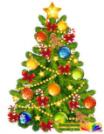 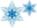 Новогодний спортивный праздник на улицедля всех возрастных группАвтор-составитель: инструктор по физической культуре Чернобаева Евгения Николаевна.Москва29декабря 2014г.Новогодний спортивный праздник на улице«Подарок для Ёлочки»Праздник для всех возрастных групп.Цель: Развитие двигательной активности детей на свежем воздухе; воспитание здорового образа жизни; создание положительных эмоций и праздничного настроения.Провели: инструктора по ФК Чернобаева Е.Н., Беляков П.В., инструктор по плаванию Давыдова Н.С., учитель-логопед Кудрявцева И.С.,музыкальный руководитель Финогенова Т.Н. Место проведения: спортивная центральная площадкаВремя проведения: 11.00Участники праздника: Дети всех возрастных групп и гости детского сада – подготовительные группы  ГБОУ Школы № 1133(СП № 1).Персонажи: Дед Мороз – инструктор по ФК Беляков Павел Викторович, Олень – учитель-логопед Кудрявцева Инна Сергеевна, Лиса – инструктор по ФК Чернобаева Е.Н., Зайчик – инструктор по ФК Давыдова Надежда Сергеевна.Предварительная подготовка:  Утром почтальон разносит детям письмо от зайца из лесной почты, со словами: «Лесная почта, примите письмо!». Дети подготавливают украшение для новогодней ёлочки, которые могут сделать своими руками. Основная идея праздника: все дети детского сада приносят подарок ёлочке – украшают её к празднику и показывают свой номер (показательное выступление под музыкальное сопровождение), а дети всего детского сада за ними повторяют. 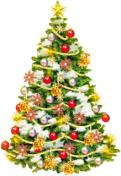 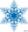 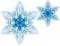 Дорогие Ребята!Приглашаю Вас на Новогодний праздник.Приходите и помогите нарядить волшебную елочку, вокруг которой рыщет хитрая лиса и не дает ее украсить к празднику. Я один с лисичкой не справлюсь ипрошу Вас помочь мне. И не забудьте приготовить украшение для волшебной елочки.Жду Вас сегодня в 11 часов на центральной площадке детского сада «Родник».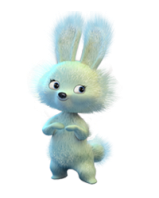                      "Заяц"Ход праздника:Звучит музыка «Белые снежинки» (исп. Детский хор, авт.  Гладков Г. / Шаферан И.). ♪ Около ёлки крутится Лиса.Входит Заяц.Заяц:      Здравствуйте, ребята! Какие вы молодцы, что собрались все вместе!                      Вы знаете, ребята, в нашем лесу выросла волшебная ёлочка, которую никто не может нарядить и поводить вокруг неё хороводы, потому что лиса не подпускает никого к ней. Я пытался нарядить ёлочку и объяснить ей, что если не будет нарядной ёлочки, то Новый год не придёт, но лиса меня и слушать не хочет, а только обижает. Говорит, что это её ёлочка и только ей припрячет  подарки. Помогите мне выручить ёлочку, ведь Дед Мороз положит только под нарядную ёлочку подарки. Поможете?Дети: Да.Заяц: Как много снега навалило. Ребята, а давайте слепим из снега, снежные комочки и испугаем ими лису.Дети: Давайте! Под музыкальное сопровождение имитируют, что кидают в Лисичку снежками.   ♪Лиса: Ой, хватит, хватит. Не могу больше! Я больше так не буду! Заяц: Отдавай нам ёлочку, мы её будем наряжать к празднику!Лиса:    Ну, хорошо. Забирайте свою ёлочку! И чего это вы так переполошились все? (с сомнением) Это, правда, что без нарядной ёлочки Новый год может и вовсе не прийти?Дети: Да!Лиса: Ну и что!? Пусть тогда и не приходит! Заяц: Не будет праздника – не будет и подарков!Лиса: Как не будет подарков? Этого нельзя допустить! Ладно, наряжайте ёлочку. Но, вначале я повешу украшение, чтобы свой подарок я взяла самая первая! Я тут приберегла, на всякий случай, волшебную снежинку. Она все-все желания выполняет.Заяц: Молодец лисичка! Это ты хорошо придумала. Пусть детки загадывают желания, ведь Новый год приближается!Лиса вешает украшение на ёлку, а тем временем звучит музыкальное сопровождение ♪ И выезжает Дед Мороз, как бы на упряжке с Оленем.Дед Мороз: Здравствуйте ребятишки, девчонки и мальчишки!Дети: Здравствуй Дедушка Мороз! Дед Мороз: (обращает внимание на ёлку)                     Ой, А чего это у вас ёлочка-то не нарядная? Не порядок!Дети: Из-за лисы.Заяц: Дедушка, мы собрались все вместе здесь, чтобы украсить Новогоднюю ёлочку. И все ребята принесли для неё подарки. Лиса: А первый подарочек сделала я – волшебную звезду желаний.Дед Мороз: Ну, молодец лисичка! Вместе с ребятами мы украсим красавицу и вместе отпразднуем Новый год. Музыкальная новогодняя игра «Мы повесим шарики»   ♪Лиса: Олень, у тебя тоже есть подарок для нашей ёлочки. Ребята, а вы хотите поиграть с Оленем?Дети: Да!Лиса: Олень у нас волшебный и знает много игр! Он будет показывать нам движения, а мы ребята за ним повторять и не отставать!  Песня-игра «У оленя дом большой» (Финская народная песня) ♪Дети выполняют движения за Оленем, текст повторяется несколько раз в ускоренном темпе.Дед Мороз: Какой ты молодец, мой хороший Олень. Лиса: Дедушка Мороз! А можно Олень покатает  ребят в упряжках?Дед Мороз: Конечно можно! Ну, что Олень, покатаешь наших ребят? Олень кивает.Дед Мороз: Покатает!Лиса: Вставайте, ребята друг за другом, воспитатель берёт уздцы, и поехали по кругу.Под музыкальное сопровождение («Лесной олень»  Ю. Энтин, Музыка: Е. Крылатов) дети скачут за воспитателем по кругу.Лиса: Ох, как же хорошо покатались. Зайка, а давай ещё на саночках покатаемся?Под музыкальное сопровождение дети выполняют движения, повторяя за лисой и зайцем.Двигательное упражнение «Санки»  ♪(на мотив английской песни «Бубенцы»)Лиса: Дедушка Мороз, я так люблю чудеса, а ты можешь сделать какое-нибудь чудо? Дед Мороз: Конечно, могу! Самое моё главное зимнее чудо – это белый снег. А зимой дети сами из снега могут создать какое-нибудь чудо. Лиса: Да, правильно! Ребята! Слепите мне, пожалуйста,  какой-нибудь подарочек на праздник!Заяц: Ну, подарок ребята тебе слепить не смогут, он растает и от него ничего не останется, а вот Снеговика, точно слепят. Он будет нашим зимним другом. Слепите, ребята?Дети: Слепим!Выходят старшие группы «Гномики» и «Радуга», показывают детям движения музыкальной игры «Лепим снеговика»Музыкальная игра «Лепим снеговика»  ♪Лиса:  Молодцы, что пришли на праздник. Смотри, Дедушка, детки  подарок ёлочке приготовили.Дети старших групп вешают игрушку на ёлку.Дед Мороз: Молодцы ребята!Заяц: Чего-то стало очень холодно. У меня даже лапки замерзли. Лиса: Правильно Зайка, ведь Дедушка-Морозушко, не на шутку разыгрался. И решил заморозить наши бедные ладошки. Ребятки, выходите, и как отогреть  ледяные ладошки нам покажите!Танец «Ледяные Ладошки»  ♪(танцуют дети подготовительных к школе групп, под руководством музыкального руководителя). После танца вешают на ёлку свои сувениры.Лиса:  Посмотрите, какая красивая становится у нас ёлочка. Я только сейчас начинаю понимать, что такое Новогодний праздник! И так хочется. Чтобы наша волшебная ёлочка стала ещё красивее.Дед Мороз: Станет лисонька она ещё богаче и краше, когда гости садика, ребятки из группы «Звездочка» одарят нашу ёлочку своими дарами. Дети украшают ёлочку и встают на местаЛиса: Ребятки! Давайте с Дедушкой Морозом поиграем?Дети: Давайте! Лиса: Дедушка Мороз, ты нам говори слово «Снежки», детки присядут, а «Снежинки» - встанут и изобразят снежинку (руки в стороны).Дед Мороз играет с детьми в игру «Снежки – снежинки», путая детей (изображает  снежинку, а произносит «снежки»).Лиса: Дедушка, ребятки групп «Звёздочки» и «Неболейки» тоже приготовили для нашей ёлочки подарки.Дети вешают на ёлку игрушки.Музыкальная новогодняя игра «Мы сейчас пойдём направо»  ♪Лиса: Смотрите, смотрите! А ребятки младшей группы приготовили пышные гирлянды для нашей красавицы ёлки!Дед Мороз: Какая ты лисичка внимательная! Молодец!Заяц: Хорошие подарки приготовили ребята! Спасибо! Вы нам помогли подготовиться к Новому году! Ведь только нарядная ёлочка становится волшебной и под ней появляются новогодние подарки. Лиса:  Тогда давайте поводим хоровод вокруг ёлки, чтобы она дала нам подарки. Мне снеговик рассказал, которого мы слепили, что ёлочка очень любит хороводы. Вставайте ребята вокруг ёлочки.Общий хоровод «Маленькой ёлочке холодно зимой»  ♪Лиса: Мне так понравилось праздновать Новый год! Ой, а наш хоровод, превращается в паровоз. Действительно волшебная ёлочка.Заяц: Вставайте ребята за дедушкой Морозом!Игра с Дедом Морозом «Едет, едет паровоз»   ♪Лиса: Пока мы с вами путешествовали, Дедушка положил под ёлочку подарки для детей. И как я этого могла не заметить? Эх, взяла бы я все подарки себе раньше и…Дед Мороз: Стой, стой, стой… нельзя лисичка. Ведь детки тоже хотят подарков от меня и волшебной ёлочки. А тебе и зайке я лучше хороший праздничный хвостик подарю и по шубке красивой на зиму.Лиса: Спасибо Дедушка! Я давно мечтала о таком подарке. Заяц: Спасибо!Лиса: Ой, как жалко, но наш праздник подошёл к концу.Дед Мороз: Поздравляем всех …Все вместе:   С  Новым годом!Персонажи раздают воспитателям пакетики с сувенирами для детей.Список используемой литературы:Картушина М.Ю. Сценарии оздоровительных досугов. 2004г.Используемые интернет ресурсы: Картинки:       Ёлочка –http://www.bezoplat.ru/_aznoe/3742-animirovannye-elki-na-rabochiy-stol-2011-animated-christmas-tree-for-desktop-2011-2010.html       Снежинка – http://nifiga-sebe.ru/index.php?newsid=14570       Заяц – http://www.znaikak.ru/kakviglyadyattalismanizimneiolimpiadisochi2014.htmlУ оленя дом большой.Он глядит в своё окошко.Зайка по лесу бежит,В дверь к нему стучит.Тук, тук! Дверь открой!Там в лесу охотник злой!Зайка, зайка, забегай!Лапу мне давай!Русский текст Е. ФилицДети скрещивают кисти рук над головой, пальцы раздвинуты.Приставляют ладони ко лбу «козырьком».Прыгают на носках на месте, руки перед грудью, вместе.Стучат кулачком одной руки по ладони другой.Прижимают руки к груди и трясут опущенными кистями.Грозят пальцем.Вытягивают руки вперёд.1.Саночки летят,Бубенчики звенят,И во дворе звучитВесёлый смех ребят.Впереди сугроб.В снег упали – стоп!Санки на боку,А мы сидим в снегу.Припев:Ля-ля-ля, ля-ля-ля!Ты вставай, дружок!Хлоп-хлоп-хлоп, хлоп-хлоп-хлоп!Отряхнём снежок!Топ-топ-топ, топ-топ-топ!Топай веселей!Хлоп-хлоп-хлоп, хлоп-хлоп-хлоп!Ручек не жалей!2.В саночки садись,С горки снова мчись.Веселятся все – Рады мы зиме.Впереди сугроб.В снег упали – стоп!Санки на боку,Опять сидим в снегу.Припев:Белый пух летает,Землю засыпает.И. ЛебедевРуки перед собой (как будто лошадку держат за уздцы)Руки вверхНа слово «стоп» садятся  на корточки.Встают на ноги и «отряхивают снег» ладонями.Хлопают в ладошиСтавят руки на пояс и топают ногами.Хлопают в ладоши.повторяют движения 1-го куплета.Покружиться, как «снежинки», руки чуть в стороны.Потянуться руками вверх.